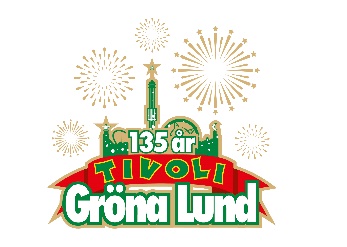 Pressmeddelande 2018-01-18MOLLY SANDÉN KLAR FÖR GRÖNANS STORA SCENUnder 2017 släppte Molly Sandén äntligen ny musik på svenska. Singlarna ”Rygg mot rygg” och ”Utan dig” gick rakt in på topplistorna och båda låtarna streamade snabbt platina och blev stora hits på radio. Idag kan vi stolt meddela att Molly Sandén spelar på Gröna Lunds Stora Scen den 16 augusti kl. 20.00.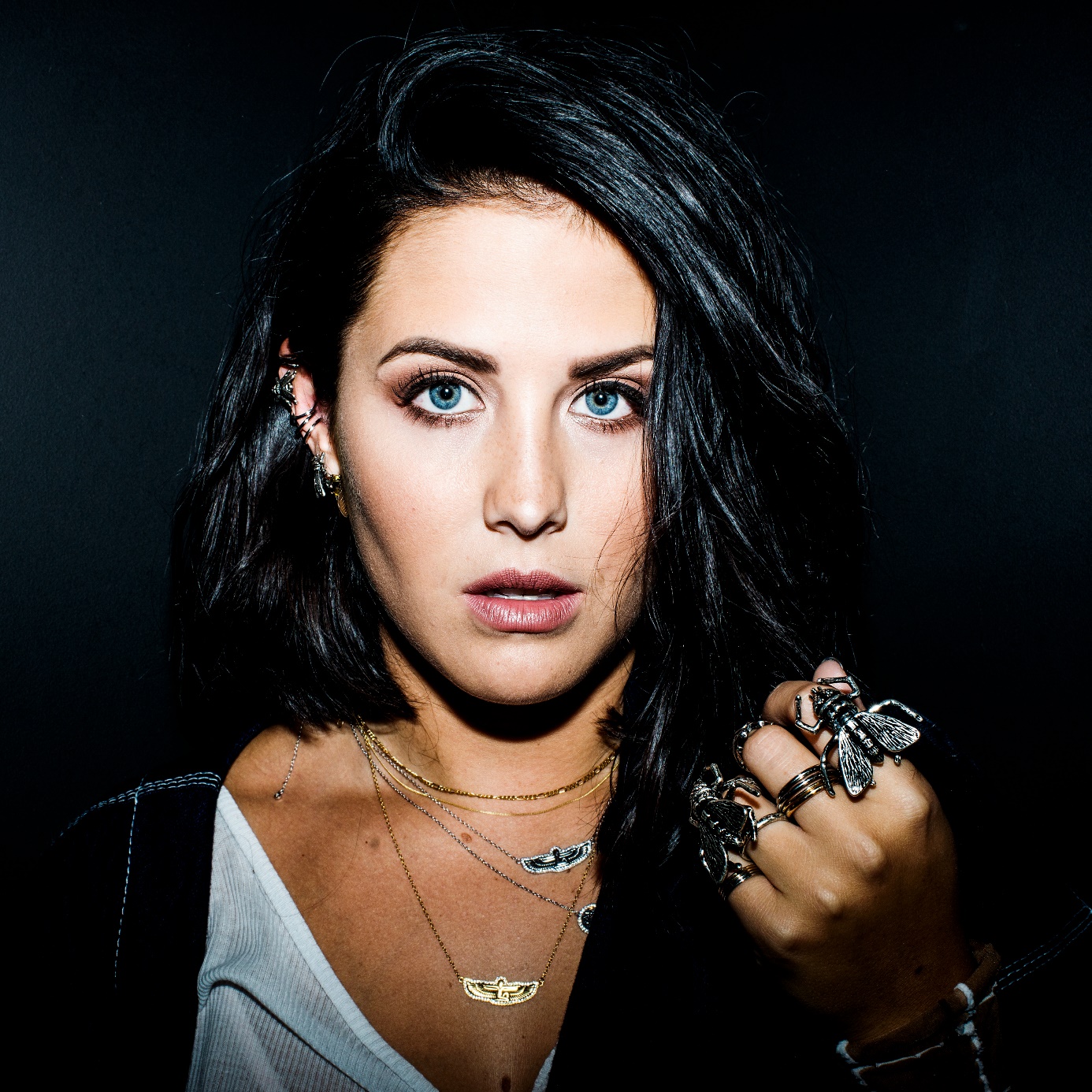 I december klev hon in i Musikhjälpenburen som en av tre programledare, där insamlingen till utsatta barn slog alla tidigare års rekord. Musikaliskt har Mollys vision varit att försöka fylla en lucka inom svensk popmusik, med fler inslag av beatsbaserad R&B och soul, med fokus på sånginsatsen. En plats som hon nu känner att hon har hittat, där singlarna ”Rygg mot rygg” och ”Utan dig” snabbt blev stora hits. Under 2018 fortsätter Mollys musikaliska resa med fler singelsläpp. Just nu sitter hon i studion tillsammans med bl. a. John Alexis, Kretsen, Jonas Quant, Smith & Thell, Ji Nilsson och Leslie Tay och gör klart sitt kommande album som släpps till våren. I helgen uppträder hon på P3 Guld-galan och den 16 augusti kl. 20.00 kliver Molly Sandén ut på Gröna Lunds Stora Scen.
För mer information kontakta Annika Troselius, Informationschef på telefon 0708-580050 eller e-mail annika.troselius@gronalund.com. För pressbilder besök Gröna Lunds bildbank www.bilder.gronalund.comKONSERTSOMMAREN 2018
Med Gröna Lunds entrékort Gröna Kortet har man fri entré hela säsongen, inklusive alla konserter. Gröna Kortet kostar 270 kr och går att köpa i Gröna Lunds webbshop. Följande konserter är hittills bokade:Macklemore – 6 maj kl. 20.00 på Stora Scen
Gogol Bordello – 17 maj kl. 20.00 på Stora Scen
Mando Diao – 25 maj kl. 20.00 på Stora Scen
Marilyn Manson – 6 juni kl. 20.00 på Stora Scen
Queens of the Stone Age – 10 juni kl. 20.00 på Stora Scen
Beck – 11 juni kl. 20.00 på Stora Scen
Brian Fallon & The Howling Weather – 12 juni kl. 20.00 på Lilla Scen
Prophets of Rage – 26 juni kl. 20.00 på Stora Scen
The Breeders – 28 juni kl. 20.00 på Stora Scen
Billy Idol – 26 juli kl. 20.00 på Stora Scen
Ziggy Marley – 27 juli kl. 20.00 på Stora Scen
The Hellacopters – 3 augusti kl. 20.00 på Stora Scen
Robert Plant and The Sensational Space Shifters – 5 augusti kl. 20.00 på Stora Scen
Goo Goo Dolls – 8 augusti kl. 20.00 på Stora Scen
Molly Sandén – 16 augusti kl. 20.00 på Stora Scen
Säkert! – 17 augusti kl. 20.00 på Stora Scen
Europe – 31 augusti kl. 20.00 på Stora Scen